5-класс. Шукурбек Бейшеналиев «Муйуздуу козу»Сабактын максаты:Жазуучунун белгилуу чыгармасы менен таанышышат.Эмне учун чыгарманын аты «Муйуздуу козу» экенин биле алышат.Өздѳрунун кылган ишине ѳздѳру жоопкерчиликтуу экенин сезе билишет,уйрѳнушѳт,тарбияланышат.Балдар,кыргыз адабияты окуу китебинин 104-бетинен тарта 111-бетине чейин кѳнул буруп окуп чыккыла,чыгарманы тушунгулѳ. Ар бир бѳлумдѳн кийинки жаны сѳздѳр менен таанышкыла,эсинерге сактап алгыла.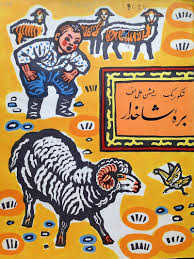 Азиз менен Султандын кочкорлорун сузуштуруп жаткан убагы. Үй тапшырма: Окуу китеби 104- 111-бетке чейин окуу,тушунуу.111-бет.Сѳздѳрду сѳздук дептерге жазуу,жаттоо.11-бет. 5 суроого жооп жазуу….чейин(24.04.20)